BELFAST & DISTRICT TENNIS LEAGUESJUVENILE LEAGUE 2017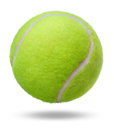 Boys U14	Division 5Holders – Windsor BDivisional Secretary: Susan Creber	077 1312 3835susan@bndtennis.net Weeks beginning…E-mail Result within 24 hours to 	susan@bndtennis.net Team Secretaries:BallynafeighPhilip O’Neill077 4352 5879CavehillMark McLoughlin079 6877 5940CIYMS BKatie Hill075 1343 6407Helen’s BayRosemary Masefield078 9486 2413Hilden BAlex Watt078 1728 5193WarrenpointDerek Laverty079 0204 80093 April1 MayCavehill v Helen’s BayCavehill v WarrenpointBallynafeigh v HildenHelen’s Bay v BallynafeighWarrenpoint v CIYMSHilden v CIYMS10 April8 MayHilden v Cavehill Warrenpoint v HildenHelen’s Bay v WarrenpointBallynafeigh v CavehillCIYMS v BallynafeighCIYMS v Helen’s Bay24 AprilFixtures to be completed byHilden v Helen’s BaySunday 28 MayWarrenpoint v BallynafeighPlay-off on Saturday 3 JuneCavehill v CIYMS@ 1.30pm